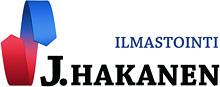 Ilmanvaihtokanavien puhdistuspöytäkirjaKohde:					Itä-Hakkilan koulu 					Kohteen osoite:			Koulutie 8 , 01260 Vantaa	Tilaaja:					Vantaan kaupunkiTilaajan osoite:				Kielotie 13 VantaaTilaajan edustaja:			Jussi SojakkaEdustajan yhteystiedot:		09 83925050Toimittajan tiedot:			J. Hakanen Oy	 Vernissakatu 5 B 68
              	01300 Vantaa					040 5155037Työ suoritettu ajalla:			10.-14.11.2014Kohteessa käytetyt työmenetelmätKohteen vertailukuvat ennen ja jälkeen työn suorittamisenIlmanvaihtokanavien puhdistuspöytäkirja1Imurointi4Pesu2Alipaineistus5Kaavinta/Harjaus3Koneellinen harjaus6Pika-/tarkistusluukun asennusKohteen osa-alueetKäytetyt menetelmät2 kpl tuloventtiilejä1,2,3,42 kpl tulohaarakanavia1,2,3Huomiot.kuva nro.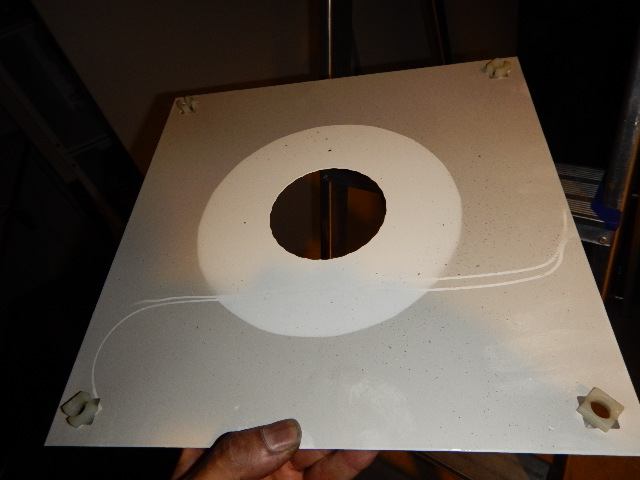 Tuloventtiili ennen puhdistusta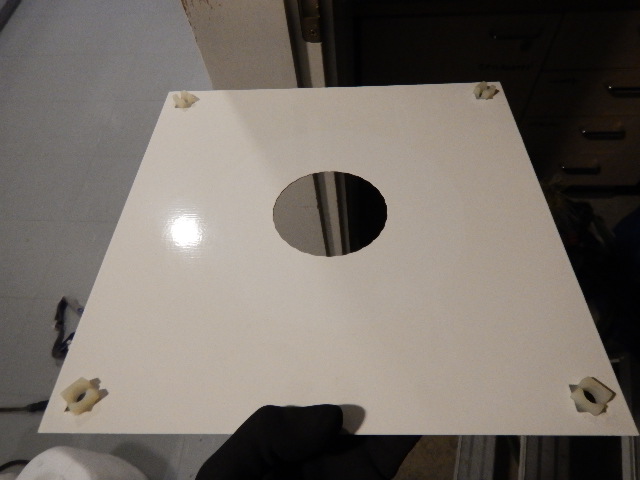 Puhdistettuna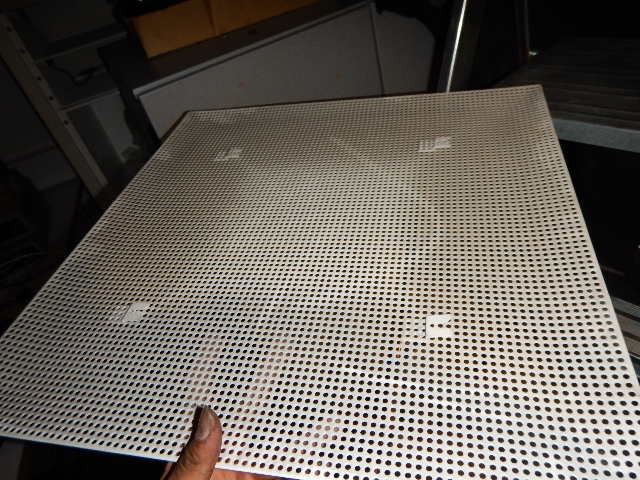 Tuloventtiili ennen puhdistusta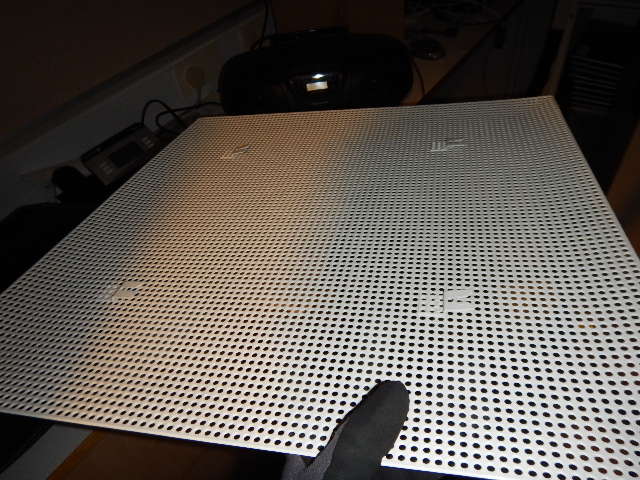 Puhdistettuna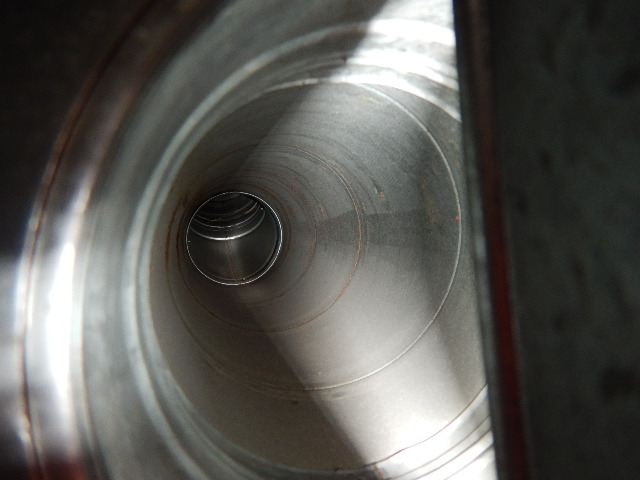 tulokanava ennen puhdistusta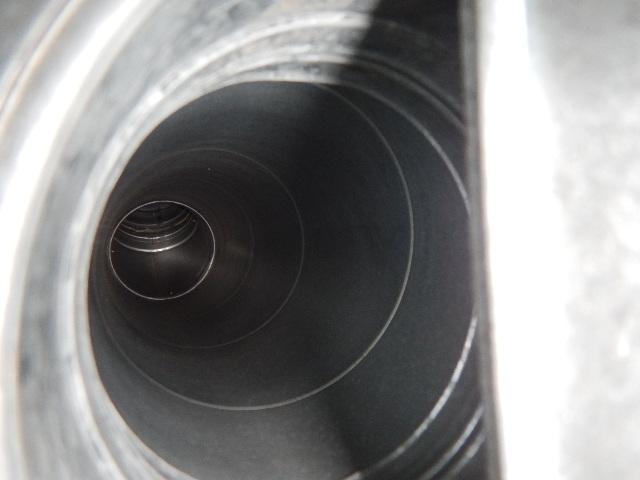 Puhdistettuna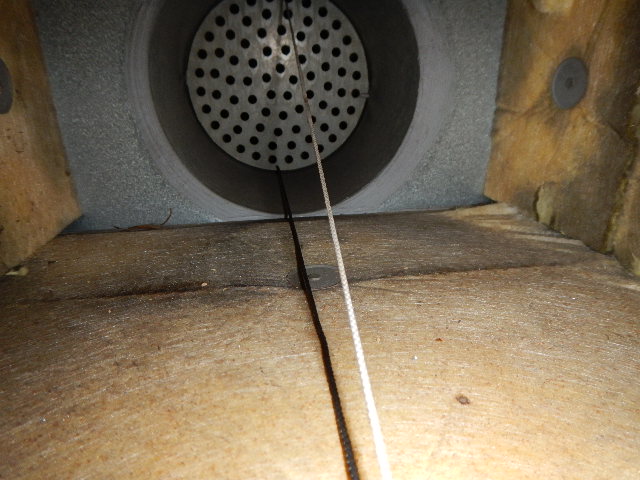 Tuloventtiili ennen puhdistusta ja pinnoitusta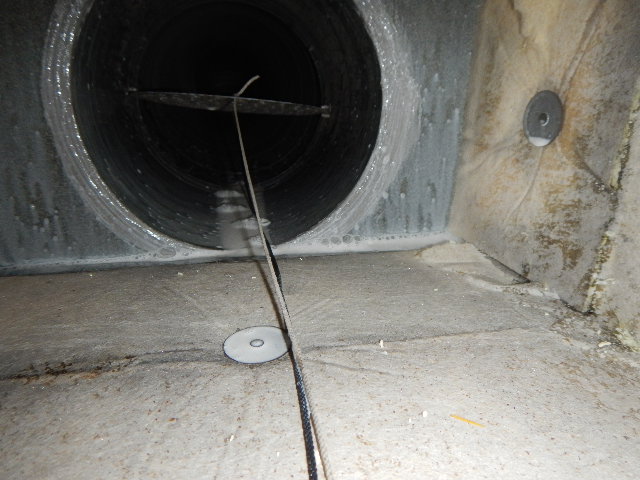 Puhdistettuna ja pinnoitettuna 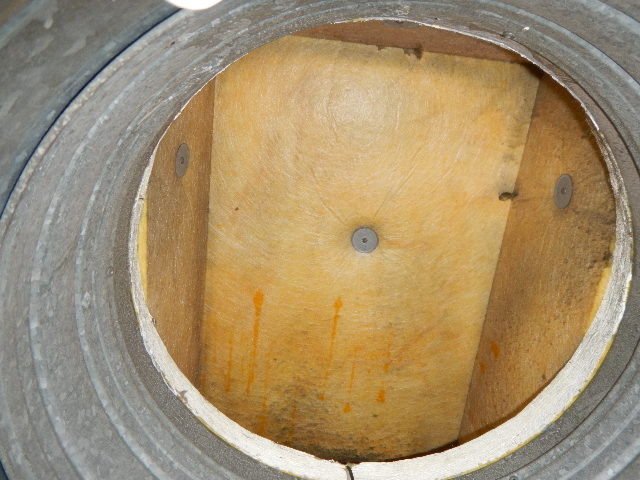 Tuloventtiili ennen puhdistusta ja pinnoitusta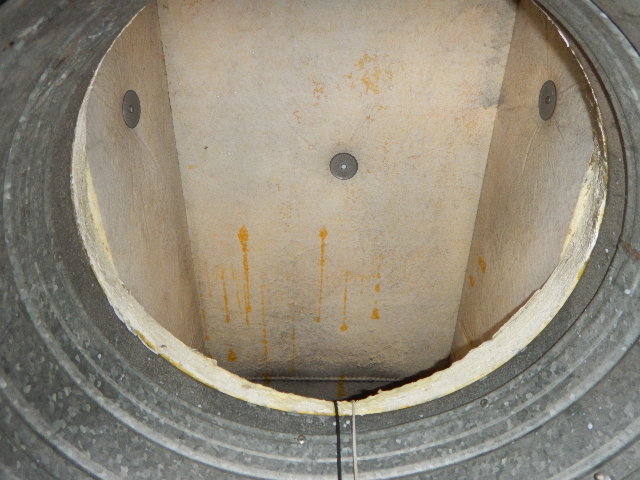 Puhdistettuna ja pinnoitettuna